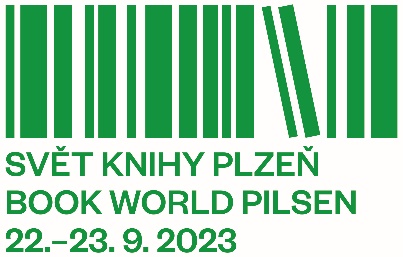 JAKÝ BYL SVĚT KNIHY PLZEŇ 2023? Pozitivně hodnocený vystavovateli i návštěvníkyOdezva jak vystavovatelů, tak spisovatelů a hostů na čtvrtý ročník mezinárodního knižního veletrhu a literárního festivalu Svět knihy Plzeň byla veskrze pozitivní, návštěvnost pořadů byla více než uspokojivá, stejně tak i prodej knih vystavujících nakladatelů.Po loňském pocovidovém jednodenním ročníku, který byl zaměřen především na dětské čtenáře, se letos brány plzeňského areálu DEPO 2015 otevřely návštěvníkům bez rozdílu věku i čtenářských preferencí. Pestrobarevné stánky zaplnily dvě velké haly, kde na pět desítek nakladatelství představilo svou produkci, a především podzimní novinky. Většina z nich nabídla zajímavé slevy. Nejen ty ale nalákaly do areálu tisíce návštěvníků. Velké pozornosti se těšila také festivalová nabídka s besedami, autogramiádami nebo workshopy. Páteční program odstartoval hned ráno, kdy do areálu zamířily především školní kolektivy se svými učiteli. Čekala tu na ně setkání a workshopy s autory i ilustrátory. Besedovalo se, ale také tvořilo, kreslilo a dokonce šilo. Většina programu “ Svět knihy dětem“ nejen v pátek, ale i v sobotu proběhla pod křídly kampaně Rosteme s knihou. V jeho rámci se představily například Bára Dočkalová, Barbora Klárová, Galina Miklínová, Marka Míková, Olga Stehlíková nebo Eva Volfová. Velkému zájmu se těšil projekt Fakescape, jenž děti a mládež učí rozpoznávat dezinformace, či videohra Playing Kafka o životě a tvorbě známého spisovatele. Ve Velkém sále, který dominoval jedné z veletržních hal, se v pátek i v sobotu střídala známá jména současné literární scény. Do posledního místečka zaplnil sál kapitán plzeňské kriminálky František Müller, jehož kniha Skutečné zločiny na Plzeňsku právě teď míří na pulty knihkupectví. Zajímavé bylo setkání s koreanistkou Ninou Špitálníkovou, která přijela představit svůj román Severka. Hodně veselo bylo na besedě s Jaroslavem Rudišem, který společně se svým českým nakladatelem Joachimem Dvořákem přivezl do Plzně novinku Návod k použití železnice. Plný sál uvítal také Kateřinu Tučkovou v debatě o jejím románu Bílá voda a zajímavé bylo i povídání s ředitelem Moravské zemské knihovny v Brně Tomášem Kubíčkem, který do Česka nedávno převezl již druhou část knihovny Milana Kundery. Mezi dalšími hosty byli Jáchym Topol, Michael Žantovský, Jindřich Mann, Ondřej Neff, který svou přítomností potěšil všechny milovníky sci-fi, Leoš Kyša a jeho alter ego František Kotleta, televizní reportéři Jakub Szántó a Martin Jonáš, autorka detektivek Michaela Klevisová, Kristýna Sněgoňová a další. Po besedách zpravidla následovaly autogramiády, o které byl tak velký zájem, že se „had“ čekatelů na autogram vinul po celé hale. Na každého se dostalo.Pod křídly motta veletrhu Autoři bez hranic přijel do Plzně jihokorejský bohemista Kiuchin Kim, který do korejštiny přeložil desítky českých autorů a v Plzni si osobně převzal Cenu Jiřího Theinera za šíření české literatury v zahraničí. Cenu sice obdržel již v roce 2020, ale kvůli pandemii si ji nemohl převzít. Svou premiéru si na letošním ročníku odbyla Galerie novinek, v níž si návštěvníci mohli prohlédnout všechny aktuální novinky, pořádně je prolistovat a poznamenat si ty, jež je zaujaly, aby si je mohli na některém ze stánků rovnou koupit, nebo pro ně následně zamířit ke svému knihkupci. Připravené výstavy se věnovaly například životu polské nobelistky Wislawy Szymborské, tvorbě ukrajinských ilustrátorů či knize Matěj mapuje Domov můj s ilustracemi autistického umělce Matyho Hoška.Zajímavé bylo propojení Světa knihy s filmovým festivalem Finále, který probíhal ve stejném termínu, a návštěvníci tak mezi oběma akcemi přecházeli. Knihy a film mají přece mnoho společného. Svět knihy Plzeň 2023 se tedy celkově vydařil, spokojenost projevili všichni zúčastnění – nakladatelé, autoři a hosté i návštěvníci. Svět knihy Plzeň 2023 v číslech:VeletrhPočet vystavovatelů: 42Literární festivalPočet účinkujících: 86Počet programů: 73Počet výstav: 4Počet zemí: 4Počet programů v rámci kampaně Rosteme s knihou: 13Pořadatel: Svět knihy, s.r.o., společnost Svazu českých knihkupců a nakladatelů Finanční podpora: město Plzeň, ÚM0 Plzeň 3, Státní fond kulturyPartneři: Český rozhlas, Plzeňský deník, Echo, A2, Radio 1, Knižní novinky; Magnesia, Národní knihovna ČR, Studijní a vědecká knihovna Plzeňského kraje, Knihovna města Plzně, Moravská zemská knihovna, Polský institut v Praze, Nadace PPF